Les moyens de communicationLes participantsLa structure de l’accompagnementLe calendrierAccompagnement en Constellation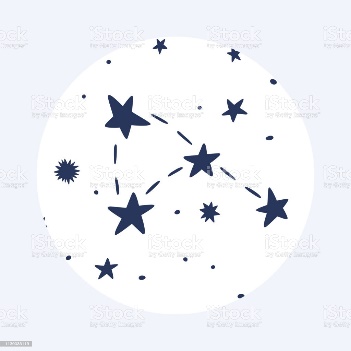 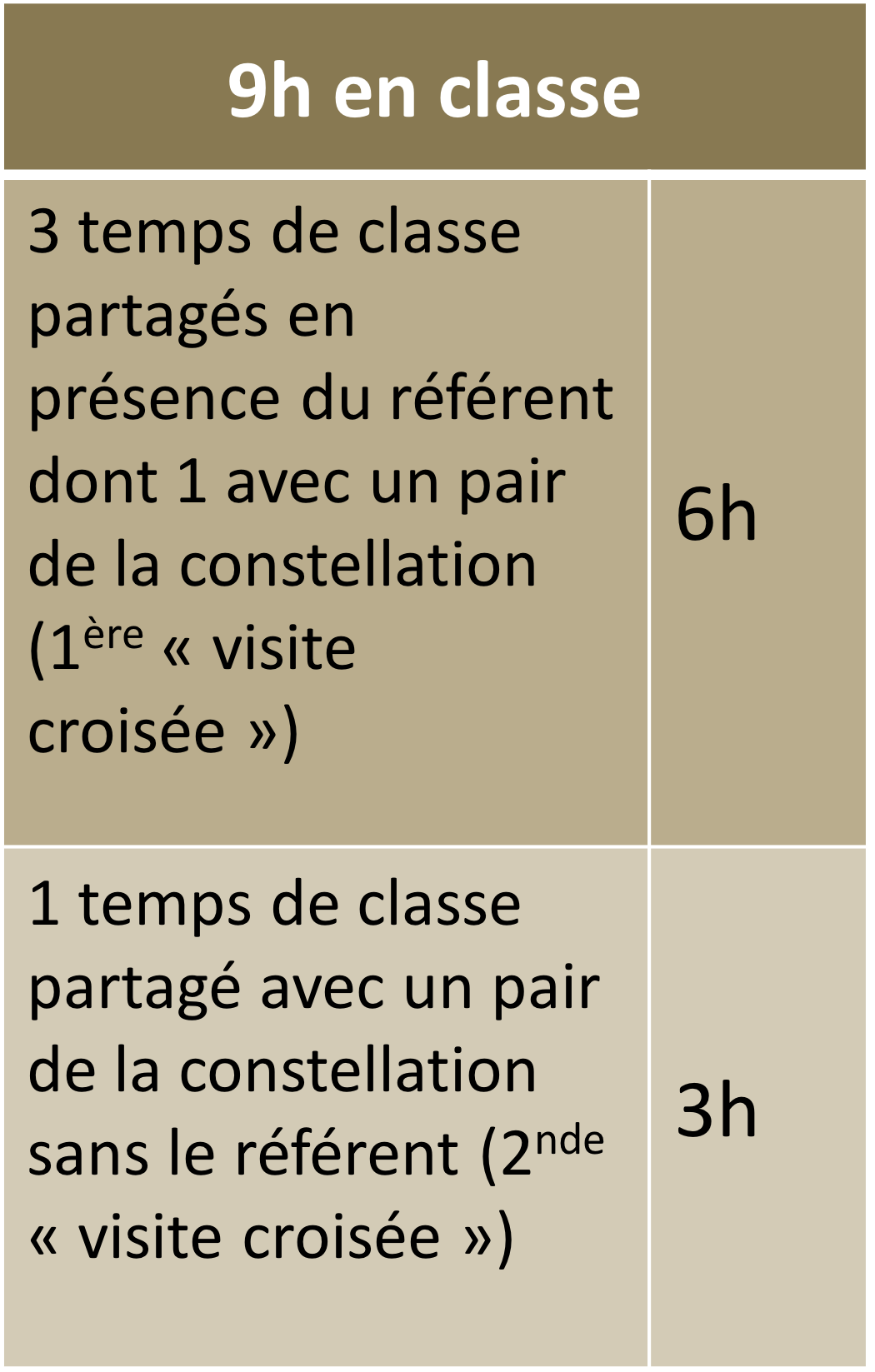 Une année pour travailler un sujet défini ensemble !La constellation Une nouvelle modalité de formation pour « approfondir certains aspects de ses pratiques professionnelles, actualiser ses connaissances, se perfectionner, renforcer son sentiment d’efficacité professionnelle ».Une formation par constellation entre pairs (1 formateur pour 6 à 8 professeurs) : au plus près des classes, par une alternance entre observation individuelle en classe, réflexion collective sur la pratique et apports théoriques en contexte.De l’intensité : 30h hors et dans la classe !Le « pari » de l’intelligence collectiveUn groupe constitué spécifiquement en vue d'un travail de formation continue :Se poser des questions d'enseignement.Chercher des réponses collectivement.Privilégier la proximité.Réfléchir entre pairs, professionnels de l'enseignement.Énoncer éventuellement ses difficultés, en confiance.Mutualiser ses connaissances, des ressources pertinentes.S’appuyer sur la force du groupe pour trouver des idées, se lancer, prendre des initiatives.Bénéficier de l'appui d'un référent dont le rôle est d'aider, pas de prescrire.Les objectifsÀ partir de questions d'enseignement :s'approprier des connaissances scientifiques relatives à ces questions.prendre connaissance d'éléments didactiques récents ou non.relire les instructions et ressources officielles pouvant éclairer ces questions.Pour :construire ensemble une (des) séance(s), une séquence, une progression, une évaluation, etc.analyser ensemble une séance observée, un document pédagogique, des productions d'élèves, etc.La visite croisée : réciprocité et confianceTemps de classe où vous recevez le CPC ou un collègue de la constellation : pour observer, partager, ajuster nos gestes professionnels…pour donner à voir vos réussites, vos astuces de métier, nourrir les temps d’échanges…Temps de classe où vous observez un collègue de la constellation, avec respect et bienveillance :pour vous rassurer, prendre de bonnes idées, enrichir votre pratique, nourrir les temps d’échanges…Notes personnelles Interroger chaque étape de l’accompagnement au travers des six adjectifs suivantsNomPrénomCourrielÉcoleCommuneCADOUXALEXANDRAAlexandra.Cadoux@ac-bordeaux.frECOLE ELEMENTAIRE JULES FERRYRIBERACDELVERTDELPHINEDelphine.Delvert@ac-bordeaux.frECOLE PRIMAIRE PUBLIQUESt-MARTIN-DE-RIBERACDUBUSSYSOLENESolene.Dubussy@ac-bordeaux.frECOLE PRIMAIRE PUBLIQUEVERTEILLACGREGOIRE-ROYFRANCOISEFrancoise.Gregoire@ac-bordeaux.frECOLE ELEMENTAIRE JULES FERRYRIBERACMOLDERSEMILIEEmilie.Molders@ac-bordeaux.frECOLE ELEMENTAIRE JULES FERRYRIBERACPAGESMAGALIMagali.Pages@ac-bordeaux.frECOLE ELEMENTAIRE PUBLIQUEALLEMANSVERGNAUDROMAINRomain.Vergnaud@ac-bordeaux.frECOLE PRIMAIRE PUBLIQUEVILLETOUREIXRéférentGAGNAC OLIVIERCPD Sciences06 42 90 48 1305 53 73 84 19 (École des sciences)Olivier.gagnac@ac-bordeaux.fr18h hors classe18h hors classe12h en classe12h en classe1 présentation/définition de l’objet de travail de 2h14h301 visite/échanges avec le référent3h5 regroupements de 2h30 ou 3h14h302 visites croisées : accueil d’1 pair avec le référent6h3 débriefings de visite1h30Projection Festival3hLectures personnelles2hProjection Festival3hRegroupement 0Mardi 3 octobre                17h-19h  École Jules Ferry RibéracMardi 3 octobre                17h-19h  École Jules Ferry RibéracRegroupement 1Mardi 17 octobre              17h-19h30  École Jules Ferry Ribérac    Mardi 17 octobre              17h-19h30  École Jules Ferry Ribérac    Regroupement 2Mercredi 22 novembre      9h-12h École Jules Ferry Ribérac    Mercredi 22 novembre      9h-12h École Jules Ferry Ribérac    Regroupement 3Mercredi 14 février             9h-12h École Jules Ferry Ribérac    Mercredi 14 février             9h-12h École Jules Ferry Ribérac    Regroupement 4Mardi 19 mars                    17h-19h École Jules Ferry Ribérac    Mardi 19 mars                    17h-19h École Jules Ferry Ribérac    Regroupement 5Jeudi 23 mai                        Journée festivalJeudi 23 mai                        Journée festivalTemps de classe 1Du 10 au 21 novembreVisite avec référentTemps de classe 21, 5, 7 et 8 décembreVisite croisée avec 1 pair et le référent Temps de classe 34, 5, 7 et 8 marsVisite croisée avec 1 pair et le référentTemps de classe 423 maiProjection cinéma Surprenant ?Ce à quoi je n’avais jamais pensé avant.Déroutant ?Ce qui remet en question des convictions profondes chez moi.Utile ?Ce que je pense pouvoir utiliser, réinvestir, à court terme.Nouveau ?Ce que ça m’apprend aujourd’hui.Connu ?Ce n’est pas nouveau pour moi.Intéressant ?Ce qui éveille mon intérêt, y compris si ce n’est pas particulièrement ce que je cherchais aujourd’hui.